Автоматические    скоростные  ворота (Гармошка)Инструкция по монтажу и эксплуатации.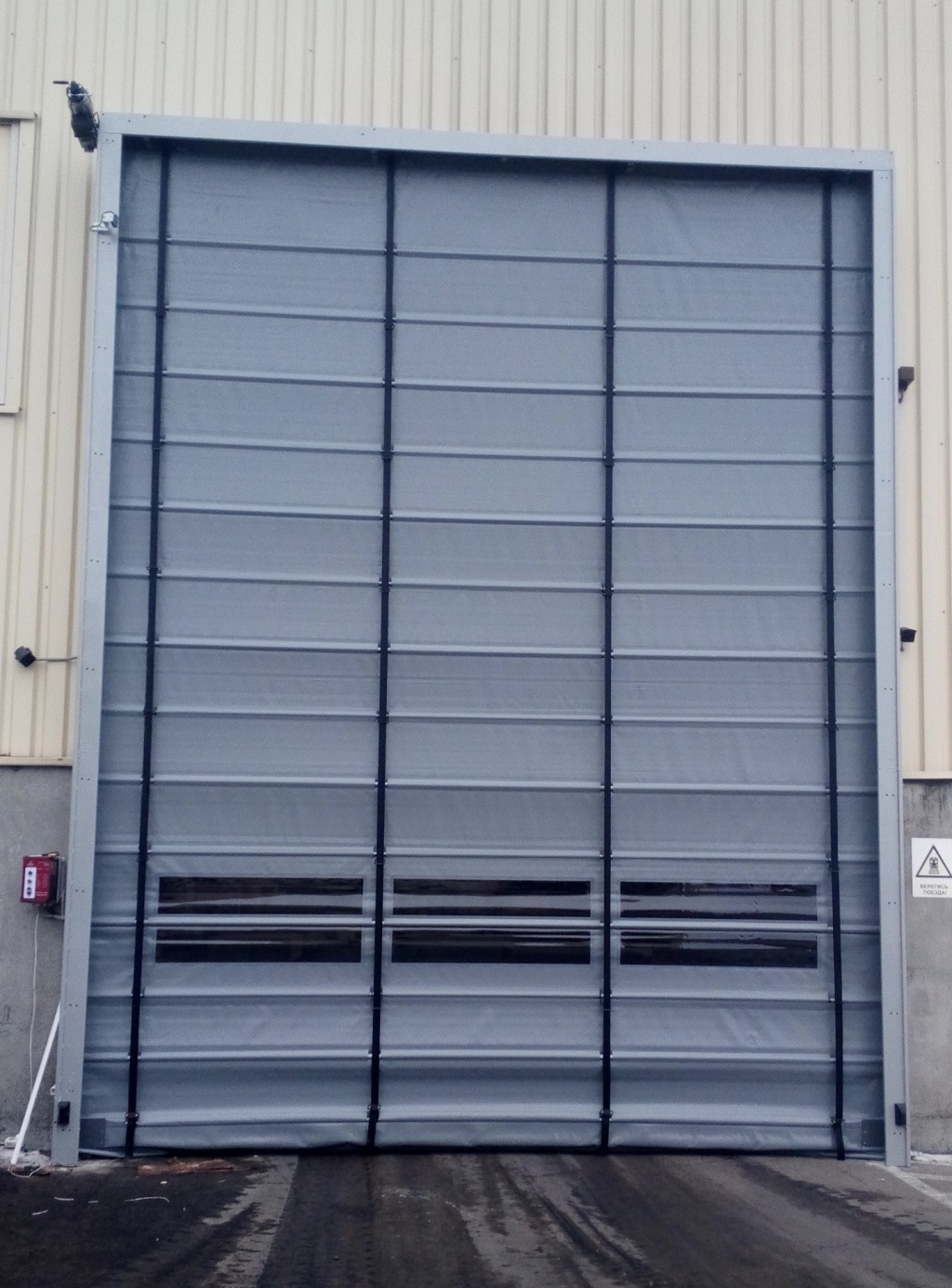 Адрес: Россия, 141080,                                       тел.: +7(495) 500-4-500,  500-4-100 Московская обл., г.Королёвпр-т Космонавтов, д.43б	                               факс:+7 (495) 500-4-195                                      www.antes.ru                       E-mail: vorota@antes.ru   www.dveri-vorota.ru, ИНСТРУКЦИЯ ПО МОНТАЖУПри  монтаже выполняйте все действующие правила безопасности.Перед началом монтажа убедитесь, что проём для ворот соответствует техническим требованиям  к подготовке проема.Используйте  крепёж,  предназначенный для соответствующего материала  стены (саморезы  для металла, анкера для кирпича и бетона, шпильки для сэндвич –панелей, пенобетона) . Технологические отверстия для крепления имеются в стойках ворот, которые потом закрываются пластиковыми заглушками.                                                               1 этапС помощью уровня убедитесь в горизонте пола куда будут устанавливаться  стойки ворот (они должны находиться на одном уровне).Устраните  если пол не ровный (подложите нужную подкладку)Ворота собираются на земле перед проёмом ворот.Разложите стойки ворот левую и правую профилем во внутрь проёма см рис 1  Рис 1 вид сверхуК стойкам (лежащим на земле)прикрепляем  болтами М 6х30 -8 штук короб с валом намотки ремней. У стоек ворот есть направляющие шпильки которые совмещаем  с отверстиями верхней частью ворот см Рис 2                                                                     Рис 2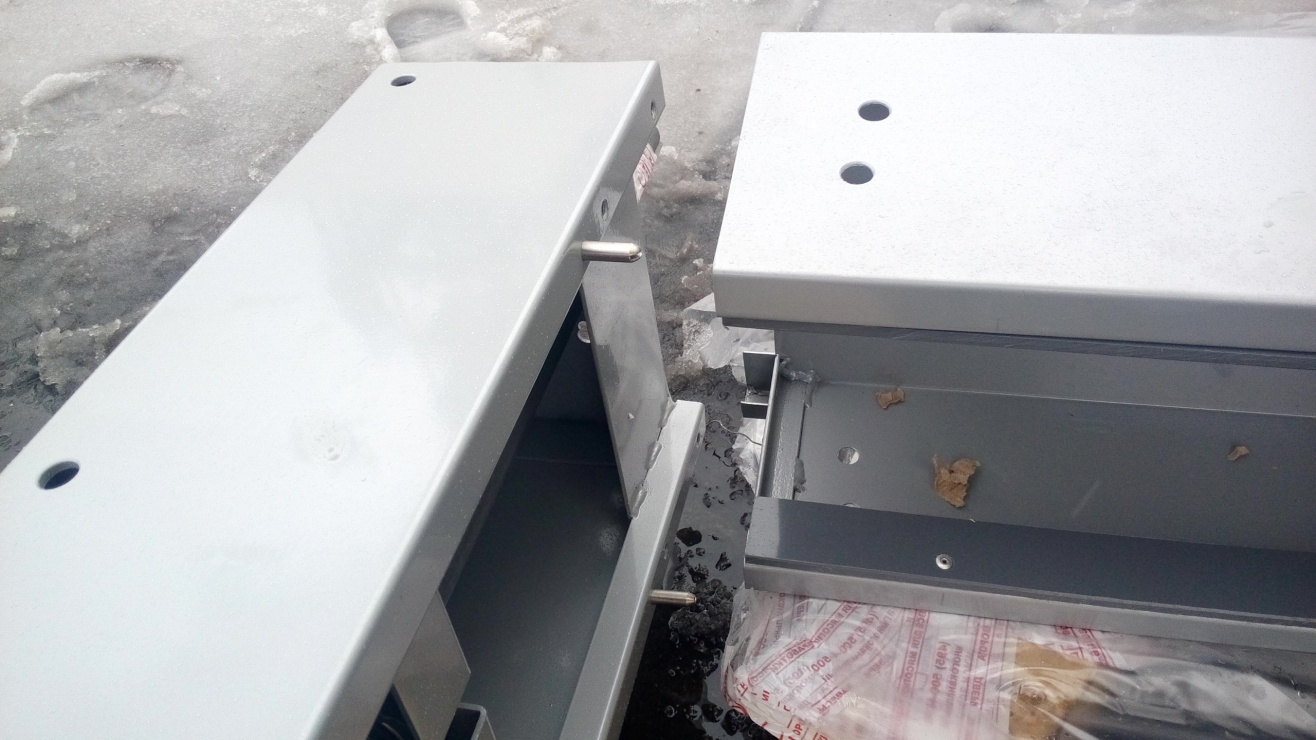 2 этапСобираем кронштейн крепления электродвигателя к стойке ворот. Рис 3Надеваем электродвигатель на вал ворот и крепим к стойке ворот (с левой или правой стороны зависит от заказа ) при помощи кронштейна  болтами М8х20. Все болтовые соединения фиксируем герметиком или клеем . Рис 4                                                                   Рис 3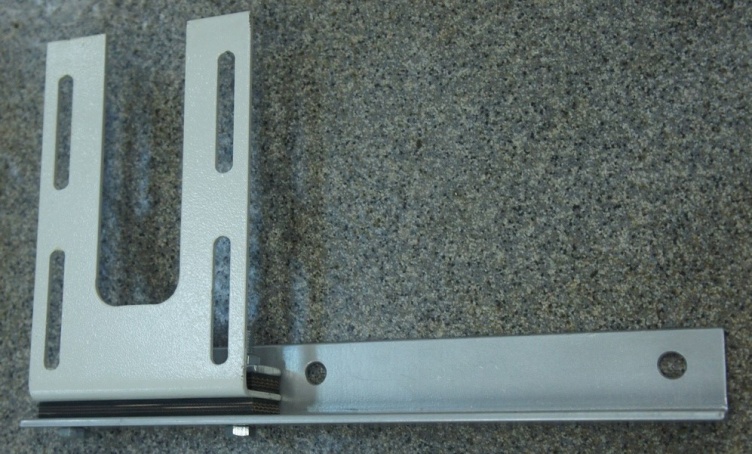 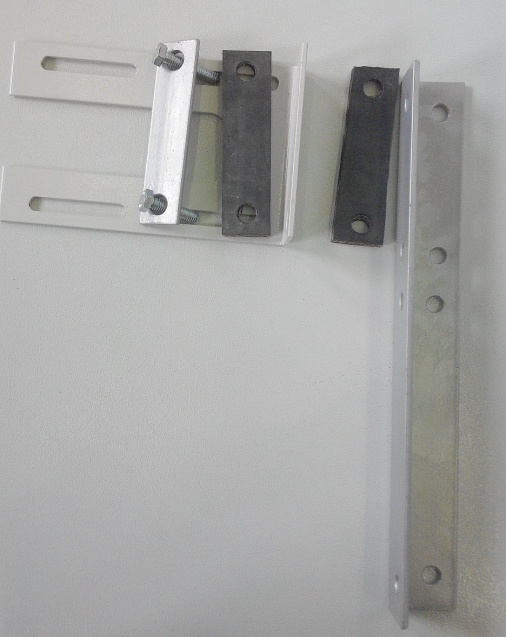 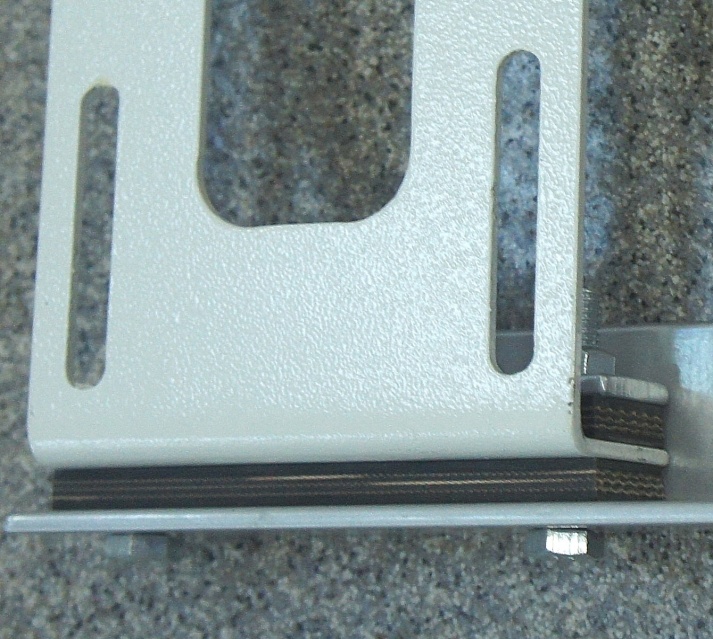 Рис 4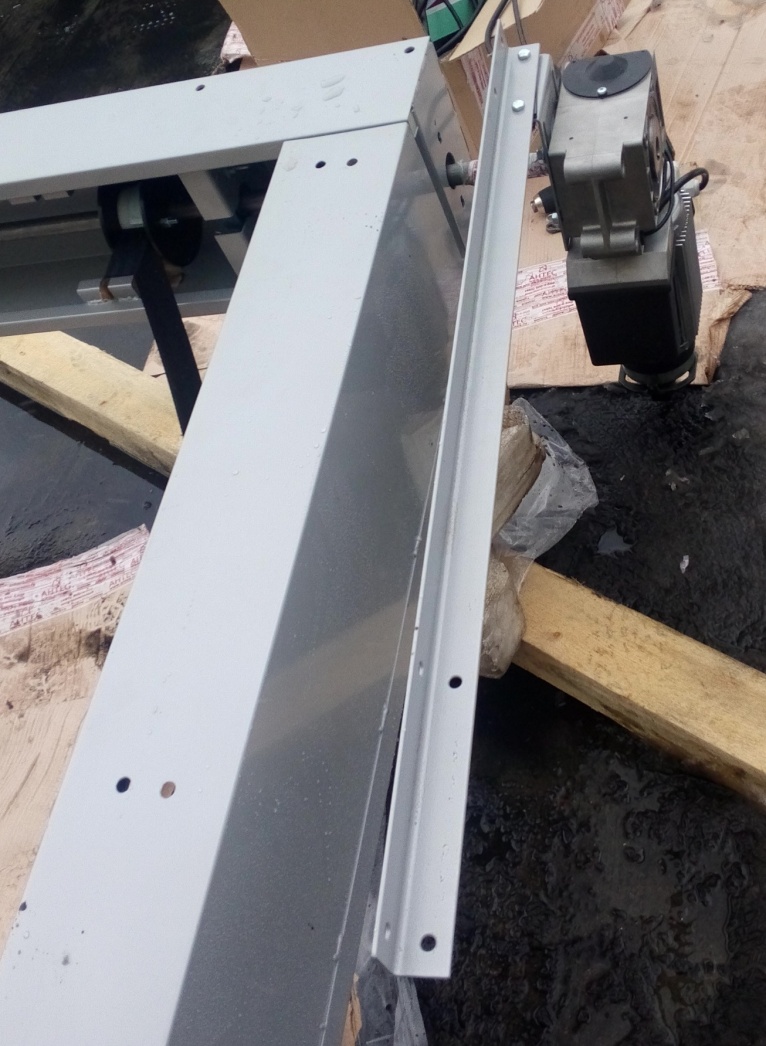 3 этапПодъём ворот      Приподнять короб и подложить под него поддон.С помощью подъёмника достаточной высоты  поднять ворота в вертикальное положение, как показано на Рис 5-6.Проверить вертикальность положения стоек и горизонтальность короба при помощи уровня.рис.  5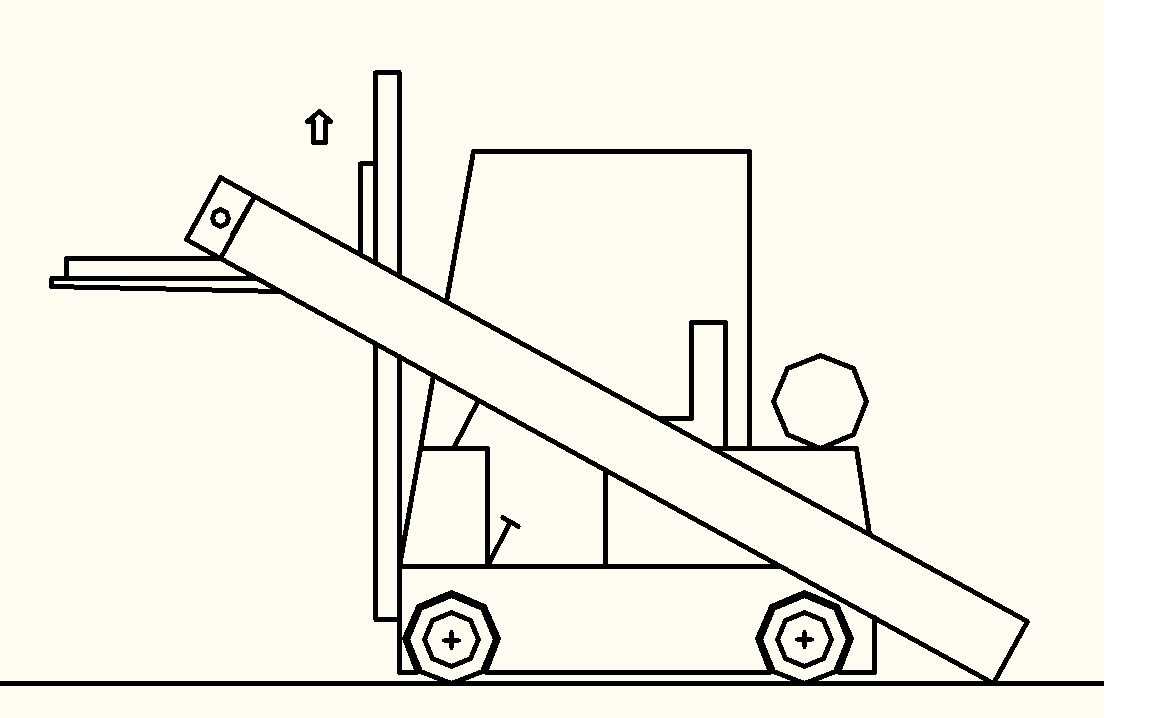 Рис. 6.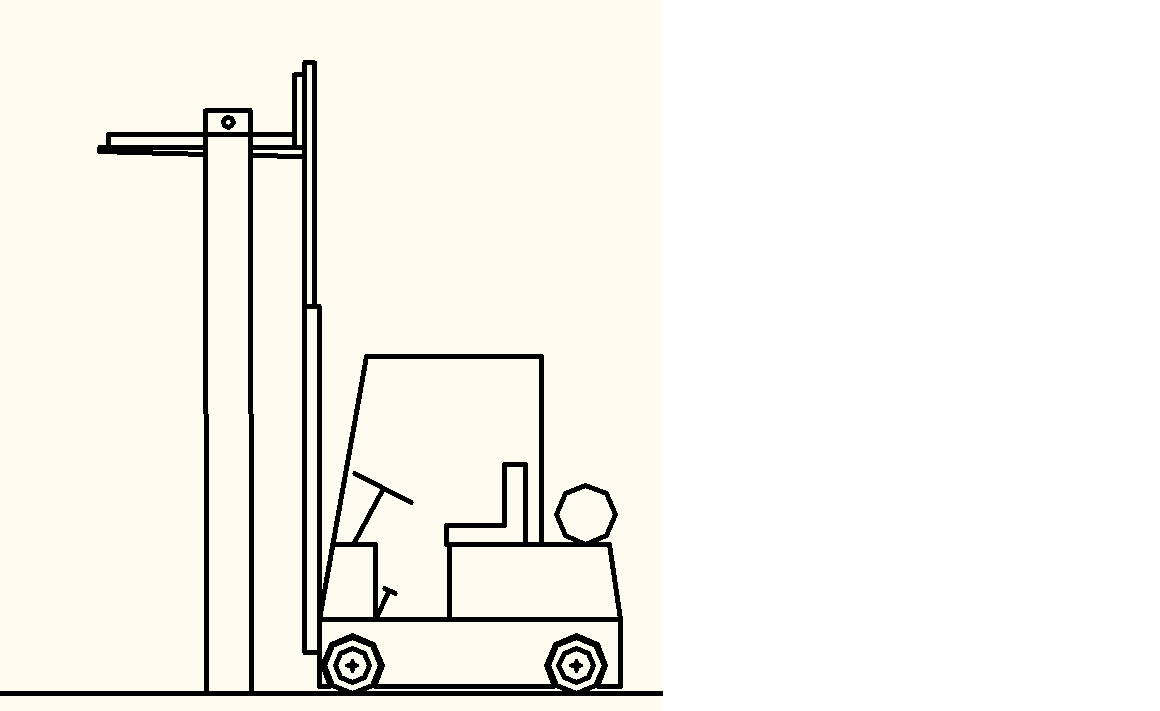 Закрепите стойки и короб вала ворот по периметру  к проёму  через технологические отверстия (заранее приготовленным крепежом и нужным инструментом.)  рис№ 7Рис 7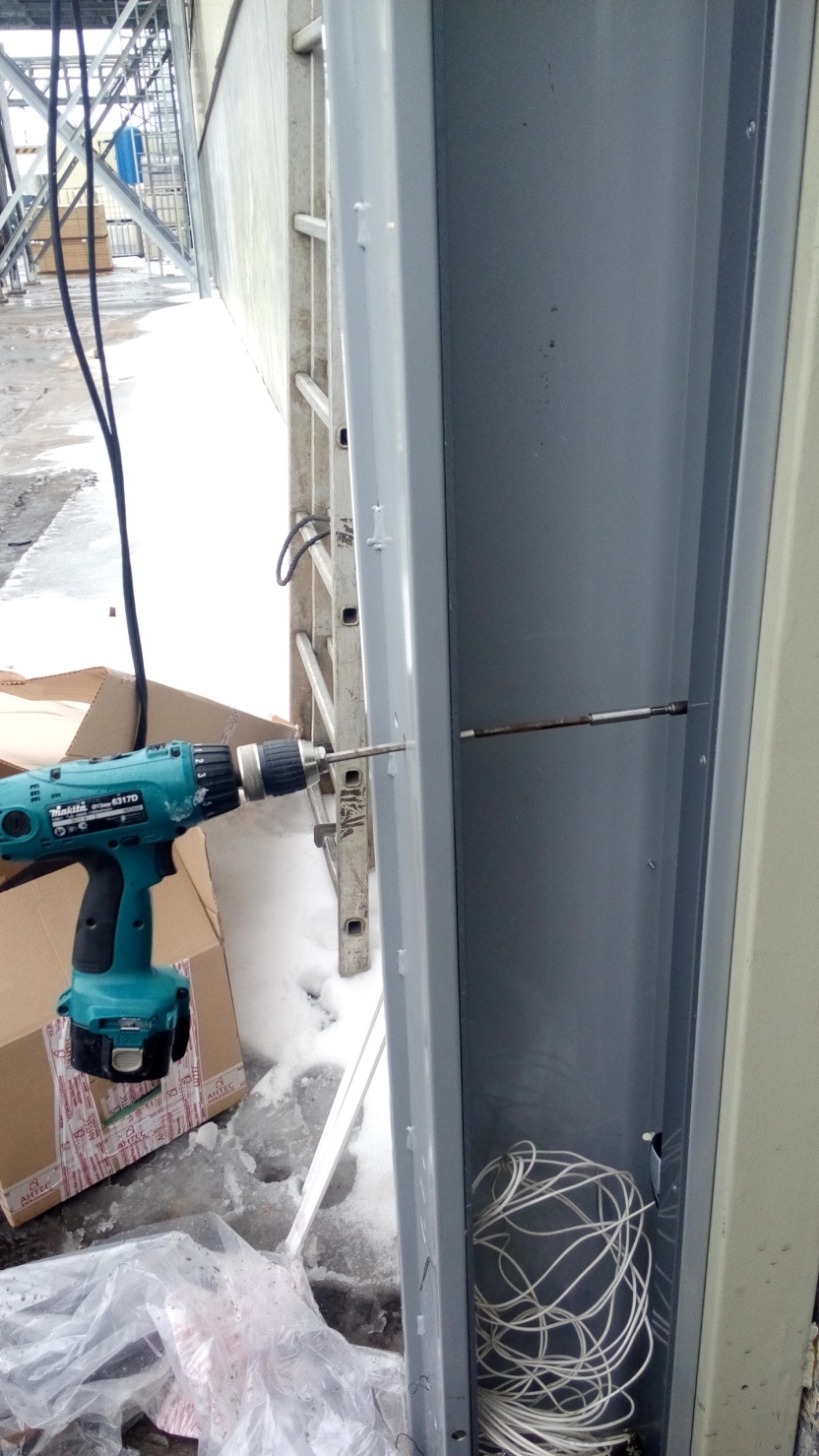 4 этапУстановка полотнаПоложите полотно ворот в проём внутрь стоек направляющими   креплением ремней наружу от проёма. Закрепите два крайних ремня (узлом) за самую верхнюю  трубу полотна. Рис 8Рис 8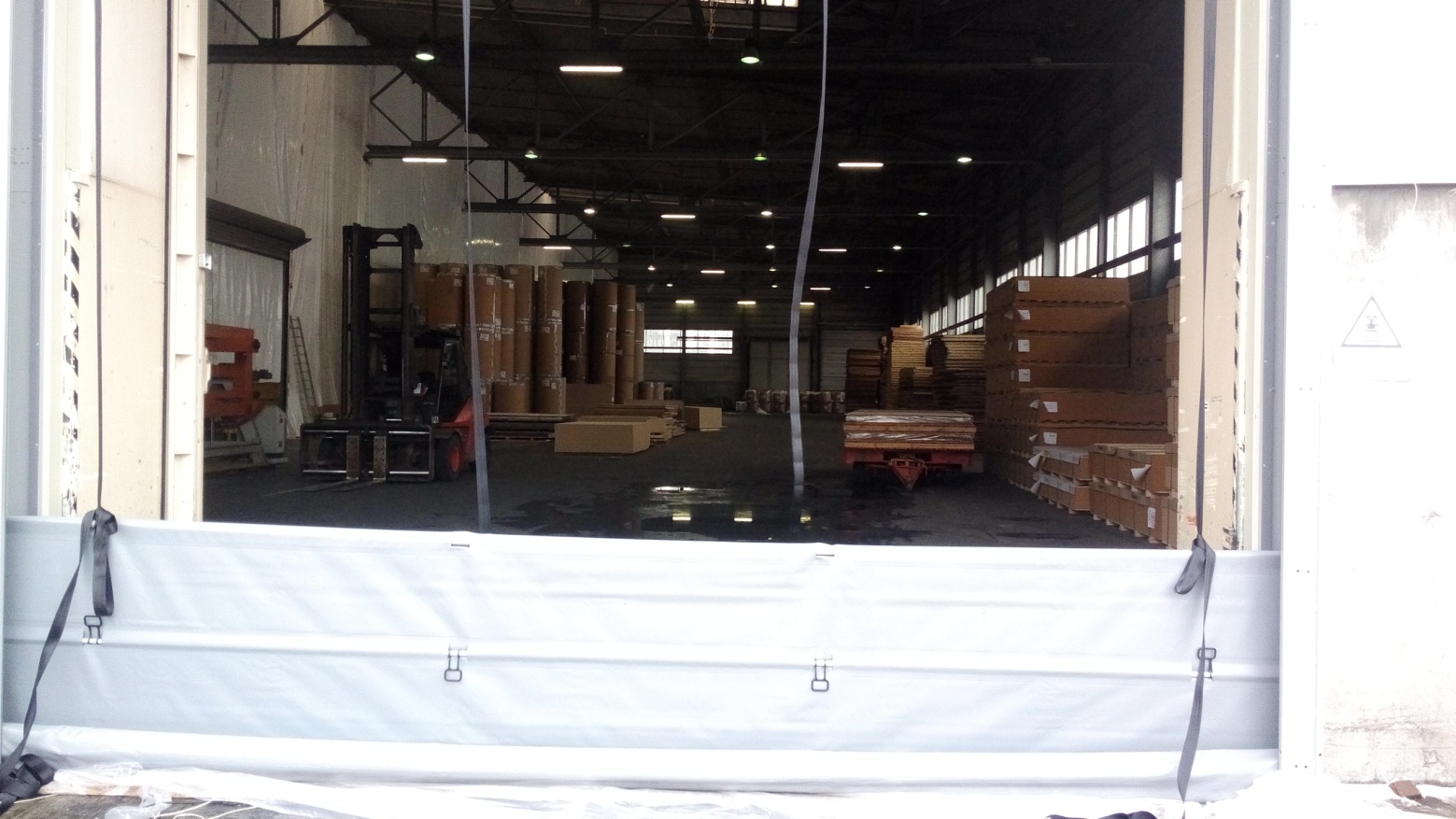 Элекродвигателем поднимите полотно к коробу вала  и закрепите его  в штатные места к С образному профилю. На верхней части полотна имеются болты с пластиной , а в коробе вала  ворот для них С образный профиль. Рис 9рис 9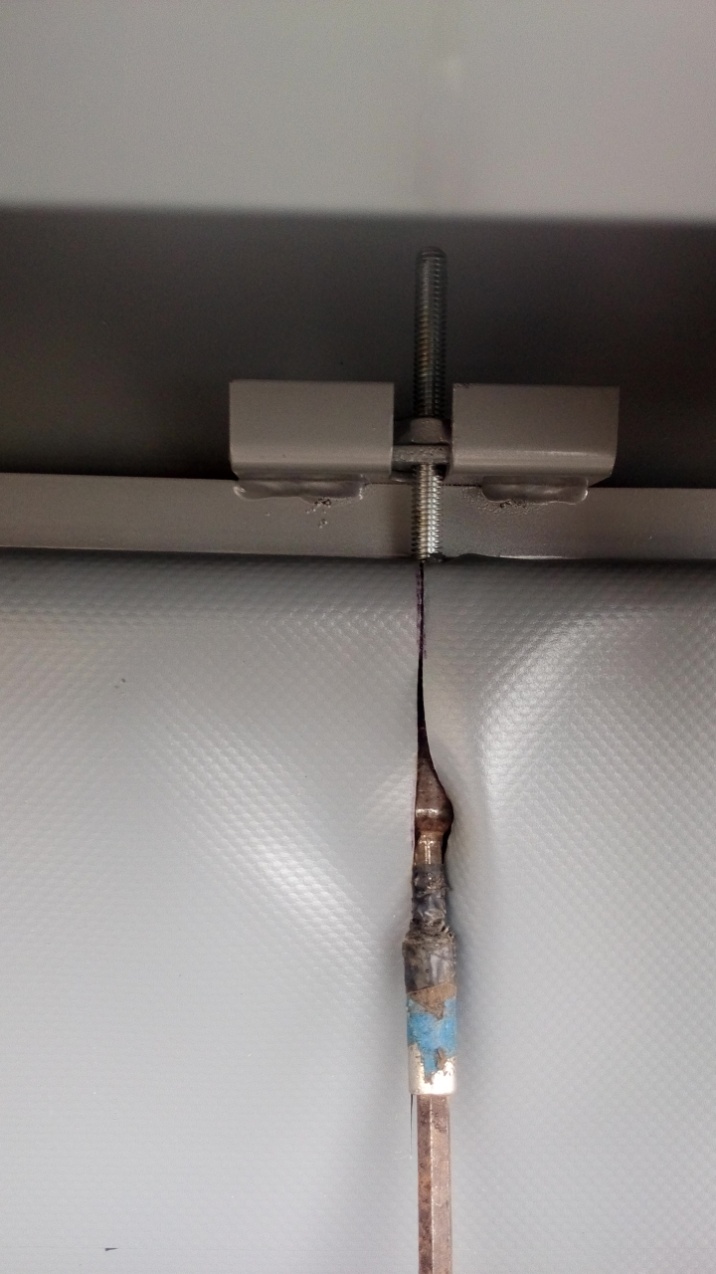 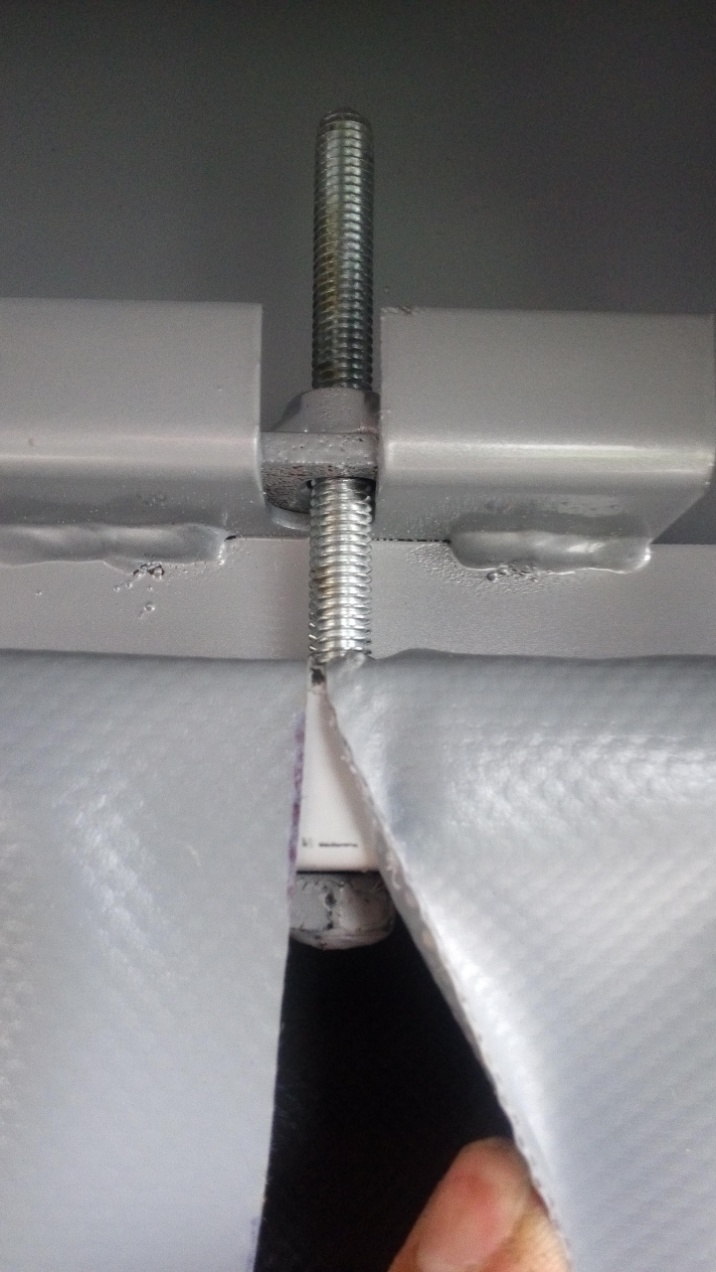 Развязываем ремни полотно держится на болтах. Заправляем все ремни (обычно это 4 шт) в держатели ремней .На самой нижней закрепляем ремень при помощи пластин  и болтов  Рис 10Рис 10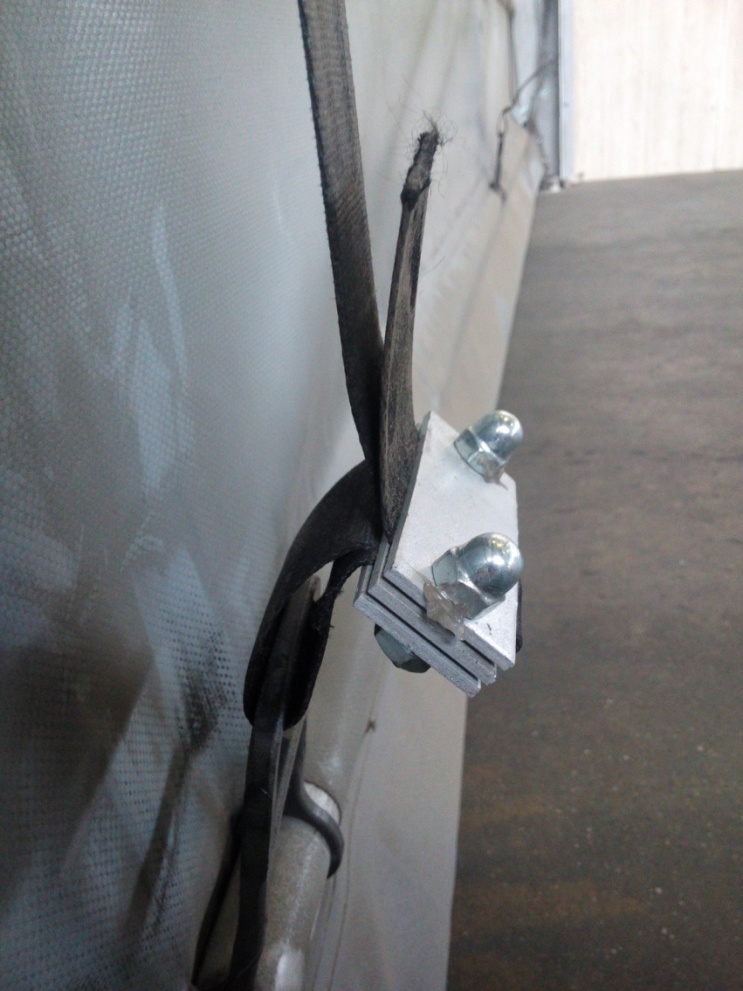 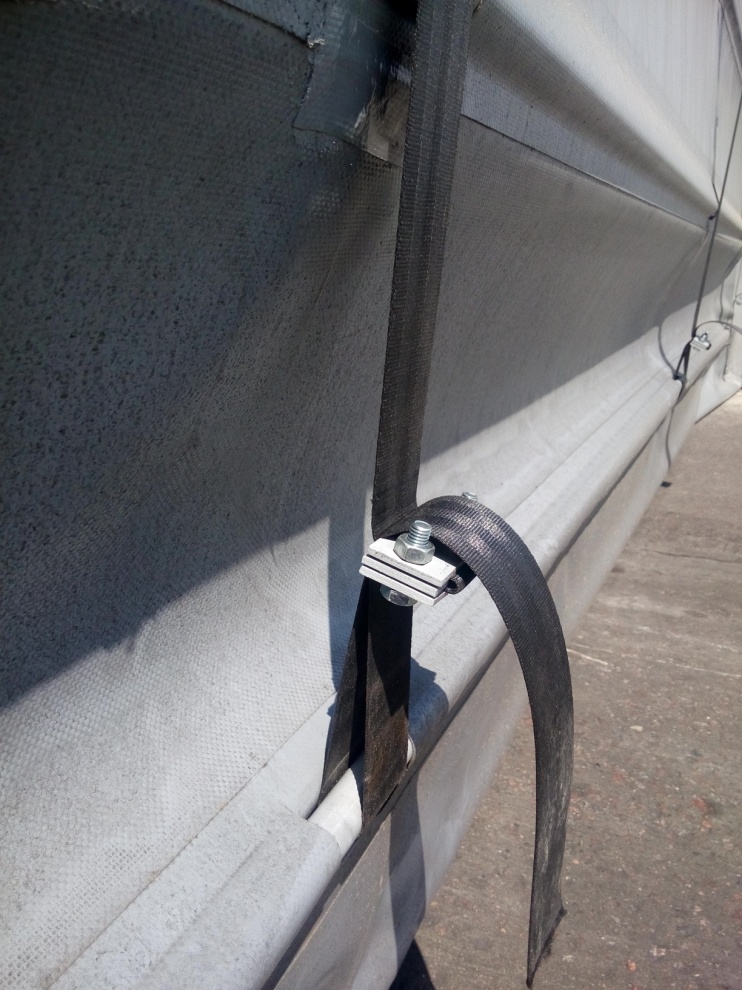 5 этапМонтаж систем управления и безопасности воротПульт управления обычно устанавливается под  двигателем ворот на расстоянии 1500мл от пола (или по требованию заказчика) . Фотоэлементы безопасности устанавливаются в низу стоек в штатные отверстия рис 11.рис 11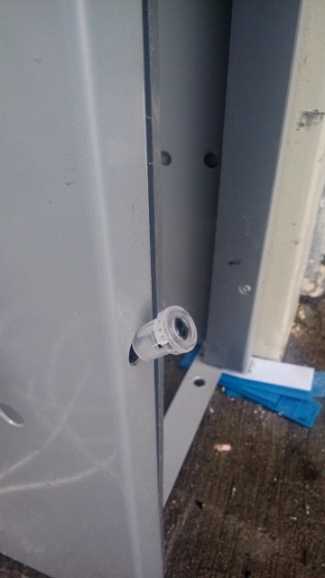 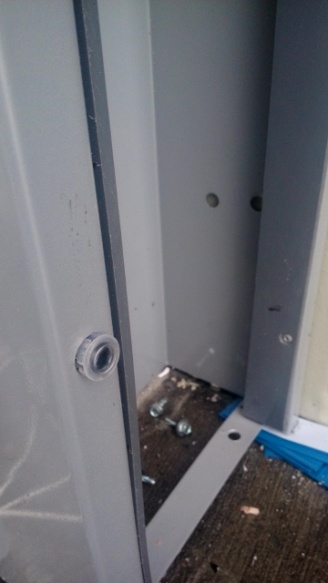 Электрическая часть подключения ворот «Молния»Подключение ворот:     Напряжение - 220V     Мощность - 1000 Вт                                        Заземление  ОБЯЗАТЕЛЬНО!!!После монтажа механической части ворот (монтаж а стоек, вала, полотна, двигателя, блока  управления, системы открывания ворот, установки фотодатчиков )  производим подключение  и настройку систем безопасности и управления ворот.         Используйте поэтапную инструкцию. ВАЖНО «Блок  управления с мотором-редуктором подключен и настроен заводом-изготовителем - фирмой АНТЕС»Все изменения в программе ворот Обязательно нужно согласовывать с производителем ворот - фирмой АНТЕС.Исключение (можно изменять):1) Время автоматического закрывания ворот функция 61 (с 1.1 до 30.1 секунд) см. настройка пульта.2) Автоматическое закрывания  ворот  функция 62 (on-of)  см.настройка пульта                                        Ворота находятся в верхнем положении№1 Кулачок  предварительного открытия S6 (чёрного цвета)  устанавливаем  при полном контакте с концевым выключателем  №2 Кулачок верхнего положения ворот  S3 (зелёного цвета или жёлтого)  устанавливаем  при полном контакте с концевым выключателем  но немного  сзади  кулачка S6№3 Кулачок  аварийного открытия S1   (красного цвета) (двигается при грубой настройке кулачков вместе с S3) он не касается концевого выключателя ,а служит аварийным стопом ворот от случайного верхнего проскакивания ворот(при его срабатывании ворота блокируются полностью и на кнопки не реагирует)№4 Кулачок аварийного закрытия S2 (красного цвета) служит как и кулачок №3 стопом  нижнего проскакивания воротВорота находятся в нижнем положении№5 Кулачок нижнего положения ворот S4 (зелёного цвета) устанавливаем  при полном контакте с концевым выключателем.№6  Кулачок  откл. фотоэлементов S5 (Чёрного цвета) устанавливаем вместе  с кулачком №5После  грубой настройки кулачков  запускаем ворота и производим тонкую подстройку верхнего и нижнего положения ворот. См. рисунок № 12После настройки кулачков  прогоните ворота вверх и в низ несколько раз и убедитесь что нет никаких заеданий в работе ворот и кулачки (верхнего и нижнего положения ) настроены правильноРис 12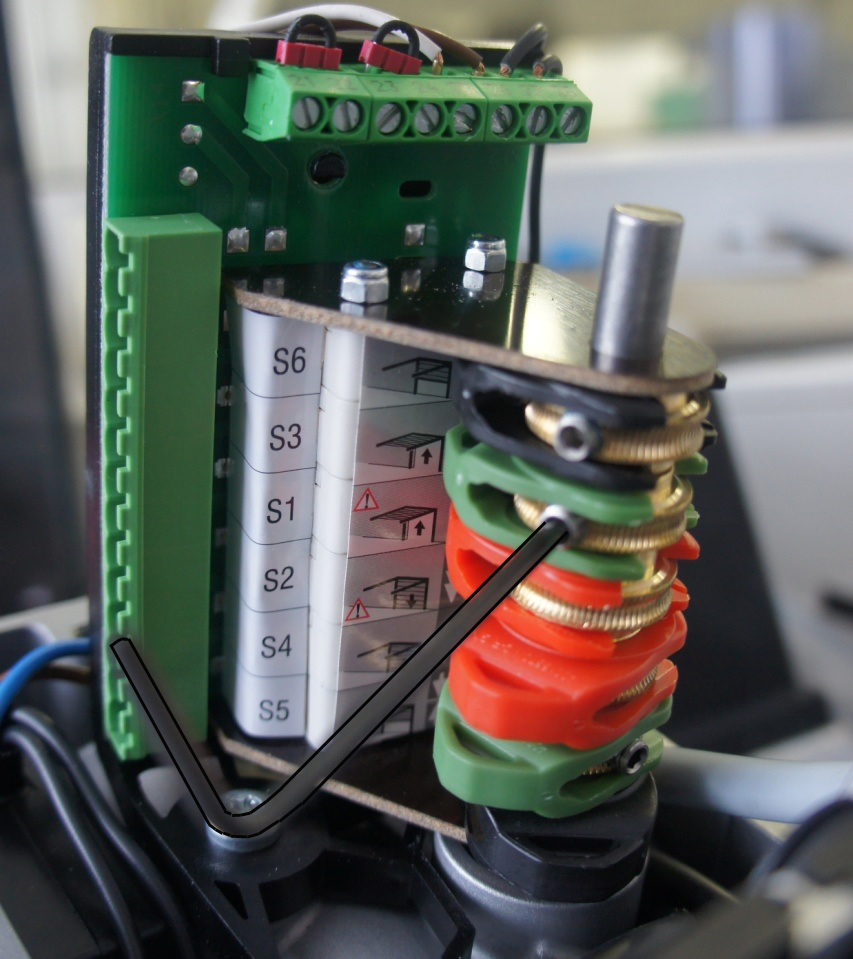 2 ЭТАППроизводим подключение систем безопасности (фотоэлементы) и управления ворот по заказу (например датчики движения, фото датчики  открытия, кнопки или верёвочные включатели открытия  ворот и т.д.)Лицевая крышка  блока  управления имеет  ручную систему управления ворот ( рис. №13):Переключатель ВКЛ / ОТКЛ питания воротКнопку СТОП в любом положении воротКнопку ВВЕРХ и ВНИЗРис 13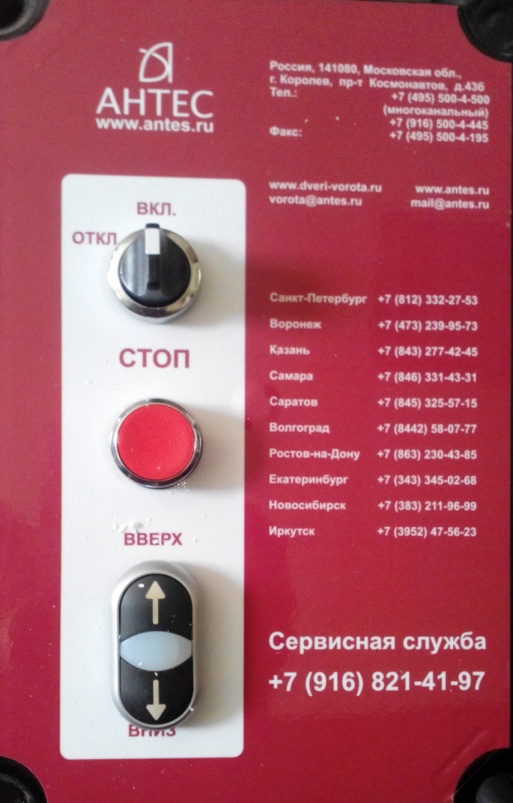 Рис 14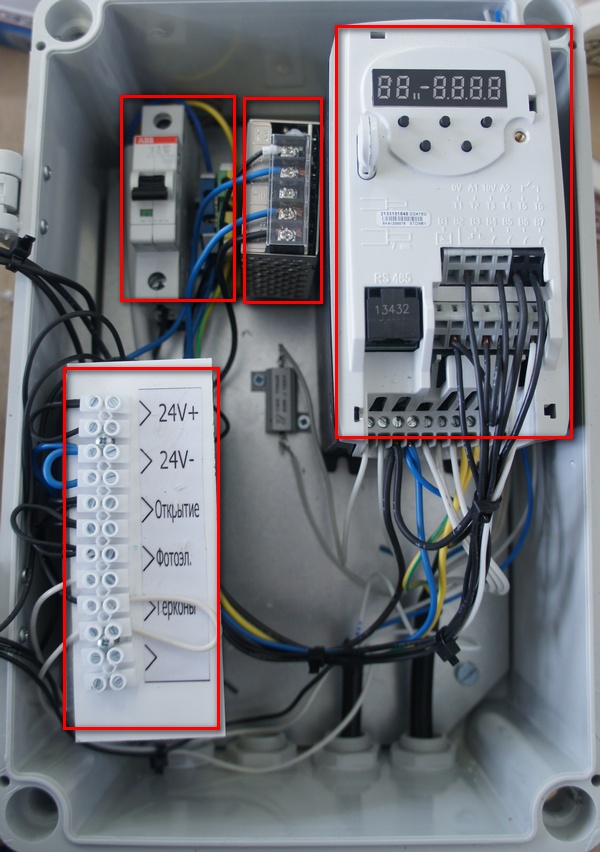 На клемной колодке  подключаем все системы управления и безопасности Рис.1524V  :питание (радаров, фотодатчиков,  датчиков  присутствия. И.т.д) Открытие :  подключение   N,O(нормально разомкнутый) систем открытия (радаров, подвесных выключателей ,  датчиков присутствия. И.т.д)Фотоэл: подключение N.O (нормально разомкнутый)  контактов фотоэлементов безопасности.Геркон: не используется Резерв.Рис 15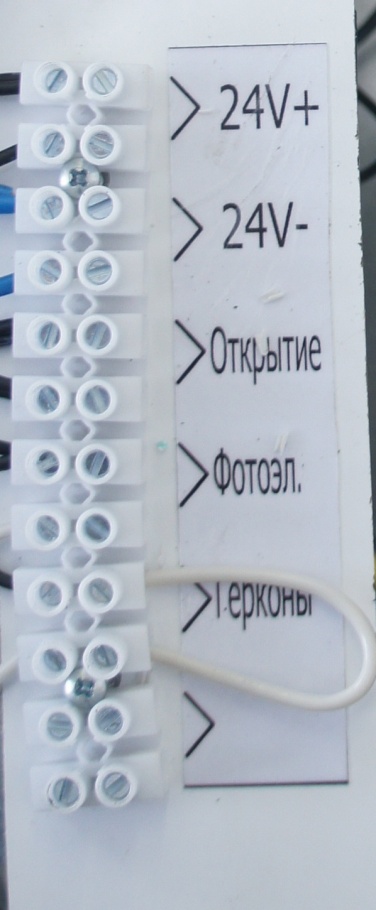 4 ЭТАПНастройка автоматического закрывания ворот и задержка по времени.  1) Время автоматического закрывания ворот, функция 61 (с 1 до 30 секунд)     2) Автоматическое закрывания  ворот, функция 62  ( on-of )  АЛГОРИТМ    1) Вход в программирование (средняя кнопка) (Рис16).                             2) Выбор нужного параметра (кнопка слева)                        3) Переход  к изменению параметра (средняя кнопка)                        4) Изменение параметра «дисплей мигает» (кнопка слева )                        5) Подтверждение  выбранного изменения (средняя кнопка)                        6) Выход  из программы (средняя кнопка) Рис 16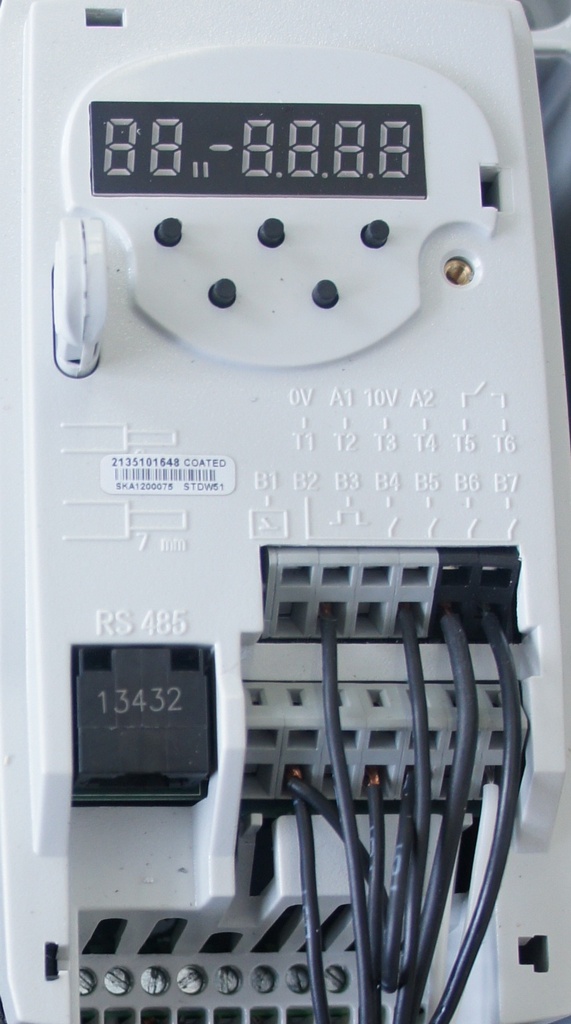 Подробнее см. раздел «Частотный преобразователь».Принципиальная схема блока управления воротами на Рис.17Принципиальная схема соединения концевых выключателей на Рис 18Рис 17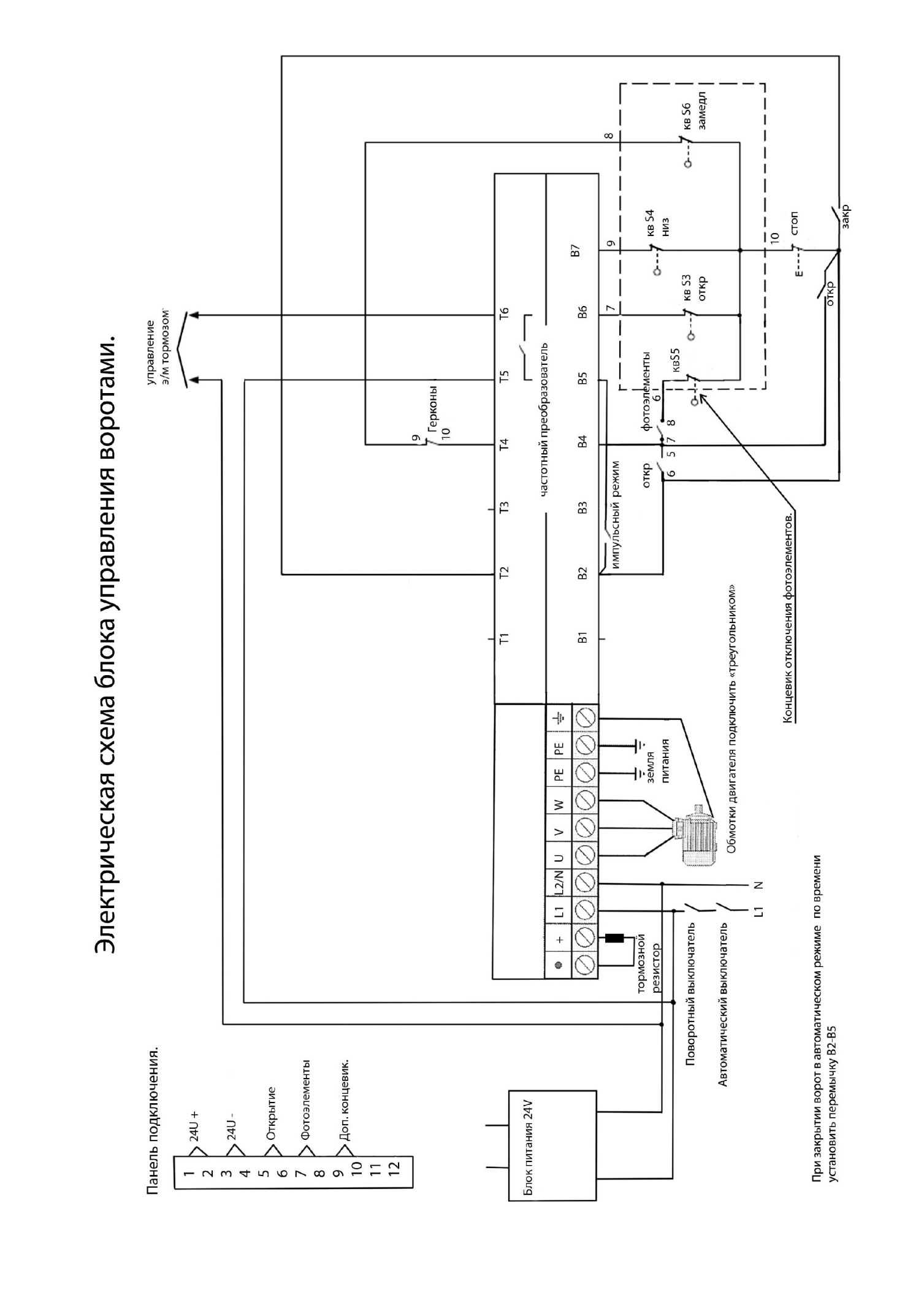 Рис 18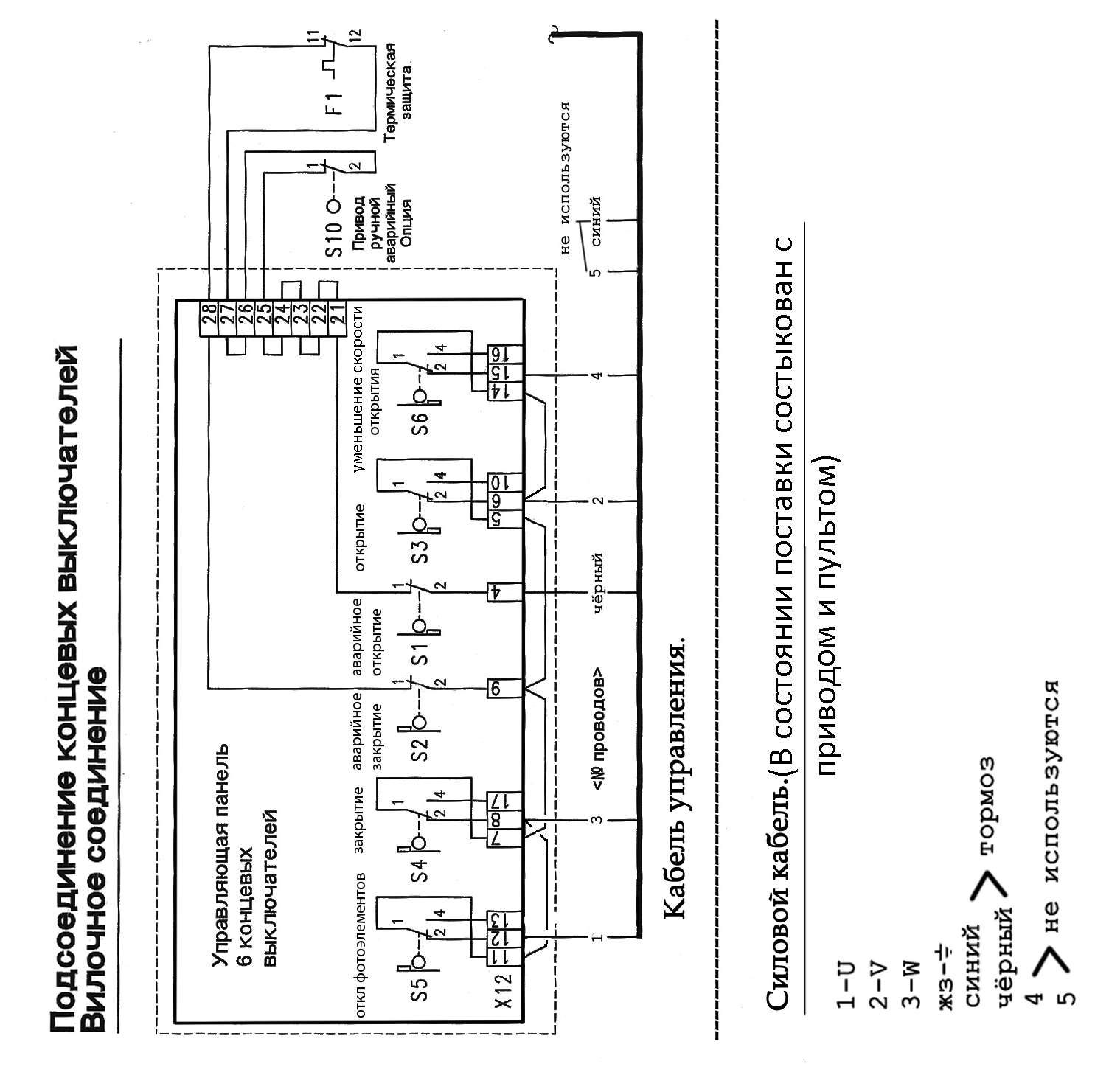 ФотобарьерСостоит из контроллера    установленного  внутри  блока управления  и  2-х  фотодатчиков : приемника и передатчика,  которые устанавливаются  на боковых стойках ворот.Приемник  (фотодатчик - с чёрным проводом ) крепится на дальнюю от блока управления  стойку ворот, а передатчика  (фотодатчик  с  синим проводом)  на ближнею стойку.       Провода  от фотодатчиков  прокладываются в каналах,  на стойках ворот и над воротами в кабель-каналах   на верхней части ворот или на стене над воротами.Короткие провода можно соединить (с помощью клеммных колодок) проводом в ЭКРАНИРОВАННОЙ  ОПЛЁТКЕ  Все провода от фотодатчиков   подключаются  к контроллеру ,  который в свою очередь подключается к блоку управления ворот.                                                       Питание + и – 24 V  и управление  NO (нормально разомкнутый) на клемную колодку пульта     (рис. №10).ВАЖНО!  Экран  проводов  от глазков обязательно соединить с ЗЕМЛЁЙ (можно взять с частотного преобразователя или земляной клеммы пульта, цвет провода Ж\З)Подключение проводов от фотодатчиков  рис19.
                                                                                              Рис 19                                                              Фотобарьер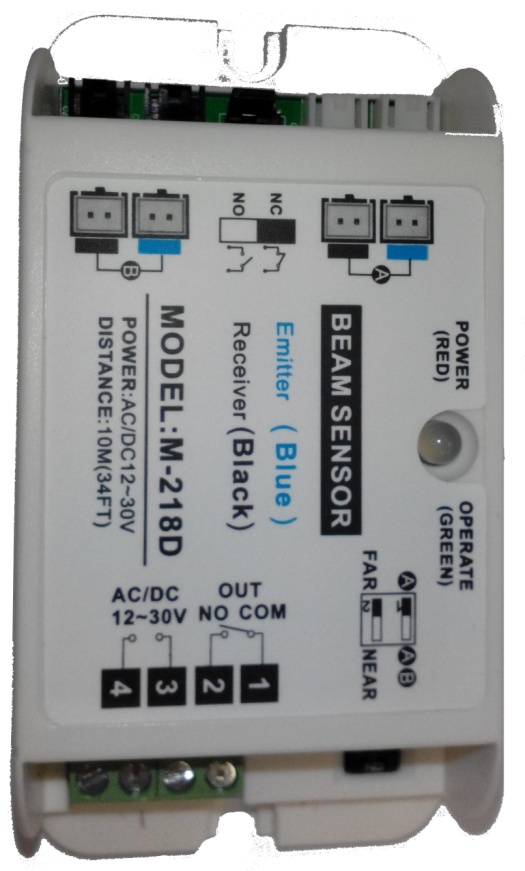 Действия при возможных неисправностях воротВорота не опускаются и не поднимаются (не реагируют на кнопки вниз-вверх)1. Проверить напряжение питания блока управления воротами.2. Убедится, что отсутствует ключ ручной разблокировки в приводе.3.Проверить наличие ошибок в соответствии с инструкцией на пульт TS970. Ворота реагируют на кнопку «вверх», и реагируют на кнопку «вниз» только во время удержания кнопки в нажатом положении.
1. Посмотреть на светодиод приёмника фотоэлементов.   Красный – нормальное состояние.  Зелёный – сработали фотоэлементы безопасности (пересечения).Временно отключить один из проводов «Фотоэл» в блоке управления воротами. Если после этого ворота работают нормально, найти причину неисправности фотоэлементов.2. Убедиться, что отсутствует команда на открытие ворот. Временно отсоединить один из проводов «Открытие» в блоке управления воротами.ИНСТРУКЦИЯ ПО ЭКСПЛУАТАЦИИ ВОРОТПРОЕЗД ТРАНСПОРТНОГО СРЕДСТВА РАЗРЕШАЕТСЯ  ТОЛЬКО ЧЕРЕЗ ПОЛНОСТЬЮ  ОТКРЫТЫЕ  ВОРОТАПри проезде в частично или полностью закрытый проем, ворота повреждаются. Это является нарушением Инструкции по Эксплуатации.Повреждение ворот таким образом не является страховым случаем.Ручное открытие с помощью ручкиНа корпусе тормоза привода зафиксирована ручка, которая позволяет открыть ворота при пропадании электропитания, либо перемещать полотно при регулировках. (Рис 20). Последовательность действий:Отключите питание на пульте управления и снимите ручку из фиксаторов на приводе.Вставьте ручку в отверстие в центре корпуса тормоза привода, оттяните рычаг тормоза там же в сторону ручки  и поворачивайте ручку в одном направлении для открывания ворот и в другом для закрывания.Вставьте ручку обратно в фиксаторы на приводе и включите питание.Если ручку не изъять из привода – работа ворот блокируется.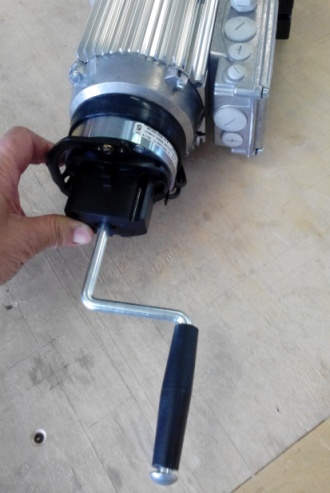 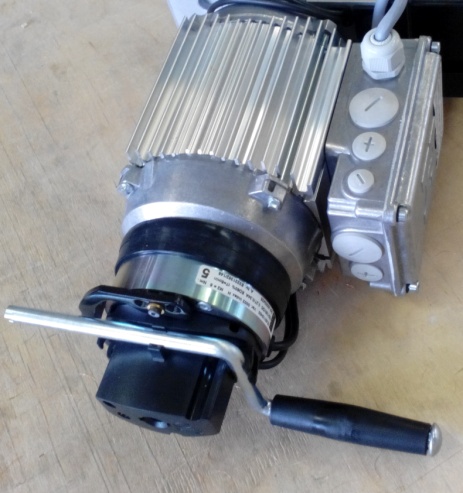 Рис. 20Аварийный выход при закрытых воротах.Если вы заперты, а управление воротами находится снаружи или отключилось электропитание, можно, взяться за нижний край полотна ворот рядом со стойкой и потянуть его  вверх. При этом угол  полотна ворот приподнимается  и в образовавшейся  проём  можно пройти. Это не является штатным режимом работы, делать это можно только в исключительных случаях, т.к. можно повредить ворота. После такого открытия необходимо полотно ворот заправить в стойки ворот, убедится в штатном положении ремней.Если открыть ворота, как описано выше не удается, а Вам угрожает опасность (например, начался пожар или Вы оказались в морозильной камере), ворота можно разрезать бритвой, ножницами, острым ножом и т.п. Естественно, что ворота после этого придется ремонтировать. Гарантия на подобные случаи не распространяется.Системы безопасности.На воротах в стандартном комплекте всегда есть  фотодатчики в направляющих на высоте 200мм от пола. Срабатывание систем безопасности при закрывании приводит к реверсу и перезапуску отсчета времени. При опускании полотна фотодатчики и кромка отключаются, стандартно, за 250мм от пола.Управление воротамиКнопки на передней панели блока и клеммы управления.На воротах в стандартном комплекте всегда есть выключатель основного электропитания и 3 кнопки – Открыть, Закрыть и Стоп.Кнопка Открыть и клеммы открытьЕсли нажать на кнопку Открыть (на передней панели блока управления или внешнюю-дополнительную), ворота откроются, после чего закроются через заранее заданное время, если в течение этого времени не срабатывали фотоэлементы, не поступала команда от автоматики открывания, и не было нажатия кнопки Закрыть. Если какое-то событие было, отсчет времени начинается заново.Кнопка Закрыть и клеммы ЗакрытьЕсли нажать на кнопку Закрыть (на передней панели или внешнюю), ворота закроются. Кнопка Стоп и клеммы стопЕсли нажать на кнопку Стоп (на передней панели или внешнюю), ворота немедленно остановятся (если они двигались), а работа автоматики будет заблокирована пока нажата эта кнопка.Команда автоматики открыванияЕсли поступила команда от автоматики открывания, ворота откроются и закроются, как от кнопки Открыть. Более подробно смотрите в инструкции на блок управления. При настройке внешних управляющих устройств на открытие и закрытие ворот (радар, индуктивная петля и т.д.) необходимо обеспечить ПОЛНОЕ ОТКРЫТИЕ ВОРОТ к моменту проезда через них транспортного средства С ЕГО МАКСИМАЛЬНОЙ РАБОЧЕЙ СКОРОСТЬЮ.Профилактическое обслуживание(проводится каждые 6 месяцев или 50 000 циклов, что вперед)Следует осмотреть, проверить, при необходимости выполнить ремонт или замену поврежденных деталей:Блок УправленияСостояние электрических  кабелей. Состояние разъемов. Состояние кабельных  вводов. Крепление блока управления. Крепление крышки.Уплотнение  крышки. Работу органов открытия и закрытия  ворот. ПриводСостояние креплений, демпферов  вибраций, уплотнений привода, крепления к валу ворот и кронштейну; Состояние разъемов и проводки.ВалСостояние подшипников, их креплений; Отсутствие колебаний привода при его работе из-за изгиба ведущей оси вала.Смазка (шприцевание) подшипников вала смазкой Литол-24, ЦИАТИМ-201  или ЦИАТИМ-221.Полотно воротСостояние полотна и ремней.Крепления фиксаторов ремней.Очистить при необходимости полотно ворот мягкой тканью, смоченной в воде, с добавлением легкого моющего средства. Проверить  прилегание нижнего кармана к полу.Запрещается применять для чистки полотна ворот растворители или острые предметы.Рама  воротСостояние боковых стоек. Состояние крышки вала.Крепление ворот и их компонентов. Состояние вала, его подшипников и шкивов, их крепление. Фотоэлектрические датчики в нижней части ворот Правильность  работы. Очистить при необходимости фотоэлементы. Направляющие	Целостность  и износ  пластиковых направляющих в  стойках.Наличие всех винтов и заклепок.Свободное перемещение гибкого полотна. Противовес (при его наличии)Состояние ремня и его крепления к шкиву и грузу. Состояние ролика шахты, его подшипников.Положение и крепление противовеса и его груза. Состояние шахты противовеса и её крышки. Состояние крепления шахты противовеса.